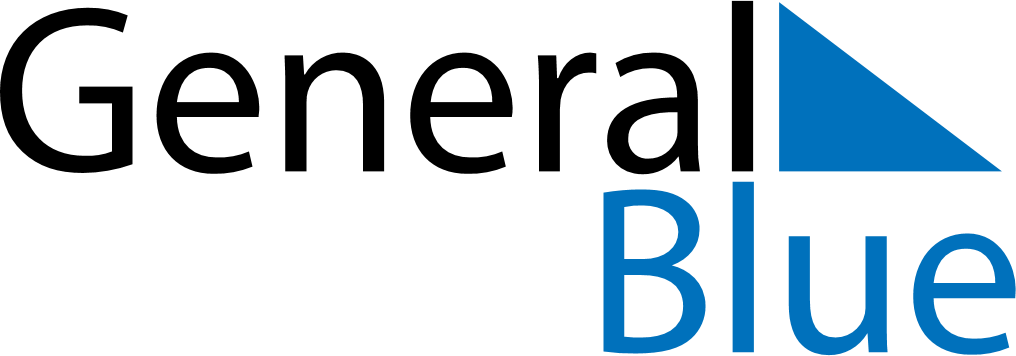 February 2026February 2026February 2026CroatiaCroatiaMondayTuesdayWednesdayThursdayFridaySaturdaySunday12345678910111213141516171819202122Shrove Tuesday232425262728